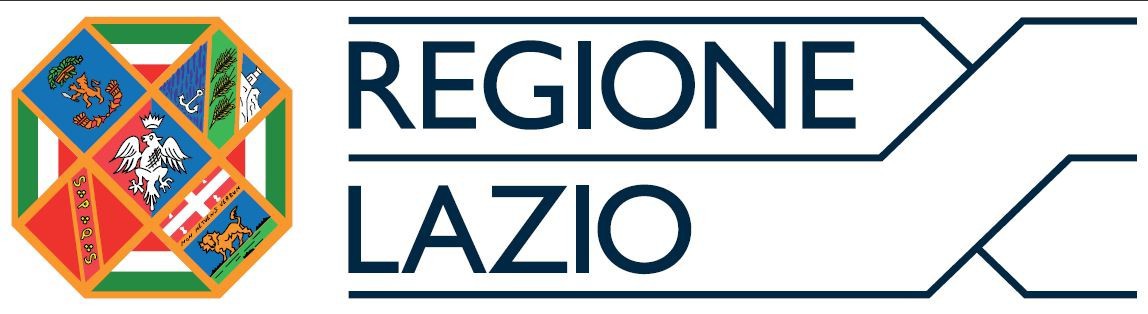 ALL'UFFICIO SUAP DIMod. AA5CCOMUNICAZIONESezione anagrafica del titolare dell'attivitàIn qualità diIL SOTTOSCRITTOTitolare 	Legale rappresentanteEredeInformazioni relative alla residenzaInformazioni relative all'impresaSede legaleConsapevole delle responsabilità, anche penali, previste nel caso di dichiarazioni non veritiere e di falsità in atti, richiamate dall'art. 76 del d.P.R. 28 Dicembre 2000, n. 445 ai sensi degli artt. 46 e 47 dello stesso d.P.R.COMUNICA*di essere cittadino di uno degli stati membri dell' Unione Europeadi essere cittadino di stato non appartenente all' Unione Europea in possesso di permesso di soggiornodi essere apolide, con status riconosciuto dal Servizio Anagrafico delai fini delle comunicazioni relative al presente procedimento di eleggere il domicilio elettronico pressola propria casella di Posta Elettronica Certificata (specificare)la casella  di  Posta  Elettronica  Certificata  del  soggetto  delegato  alla  trasmissione  telematica  della  documentazione  (allegare modulo “Procura Speciale“)IMPORTANTE: inserire l'indirizzo della casella PEC a cui il SUAP dovrà inviare la ricevuta e le altre comunicazioni relative al procedimentoLa modifica indicata nell'allegata dichiarazione dell'attività sita in:Riferimenti catastali 	NCT 	NCEURiduzione della superficie a decorrere dalLa decorrenza non può essere antecedente alla data di presentazione della presente comunicazione. Se la decorrenza non viene indicata, si intende quella di presentazione della comunicazione.Pertanto le superfici di vendita dell'esercizio risulteranno:Superficie complessiva dell'esercizio (mq)Si ricorda che dalla superficie di vendita è esclusa la superficie adibita a magazzini, servizi, uffici, locali di lavorazione. La superficie di vendita (area destinata alla vendita compresa quella occupata da banchi, scaffalature e simili) non supera i 250 metri quadrati nei comuni con popolazione residente superiore a 10.000 abitanti o 150 metri quadrati nei comuni con popolazione residente inferiore a10.000 abitanti.Nel caso di esercizio promiscuo nello stesso locale dell'attività di vendita all'ingrosso e al dettaglio, l'intera superficie di vendita è presa in considerazione ai fini dell'applicazione di entrambe le discipline per le due tipologie di attivitàAllegatiProcura SpecialePlanimetriaPermesso di soggiorno (obbligatorio per i cittadini di uno stato non appartenente all'Unione Europea)Copia documento di riconoscimento del dichiarante (*). E' valida una sola allegazione per tutte le dichiarazioni rese ai sensi degli artt. 46 e 47 del d.P.R 445/2000Versamenti diritti di istruttoria a favore dei singoli Enti coinvolti nel procedimentoData  	(*) firma leggibile del dichiarante  	(*) La presente dichiarazione deve essere firmata dal dichiarante con firma digitale.Qualora il dichiarante sia sprovvisto di firma digitale tutte le dichiarazioni sono sottoscritte con firma autografa, accompagnata da copia fotostatica del documento di riconoscimento del dichiarante e dalla Procura Speciale, e il procuratore deve firmare digitalmente la Comunicazione nonché tutti gli allegati.(1)   Obbligatorio(2)   Obbligatorio per i cittadini di uno stato non appartenente all'Unione Europea(3)   Obbligatorio per gli apolidi(4)   Obbligatorio se previsto un delegato (procuratore) alla trasmissione telematica della documentazionePROCURA SPECIALEAll. 1ai sensi  dell'art.  3 bis del d.P.R.  n. 445/2000  e degli  artt. 1392  e 1393  del Codice  Civile  per la trasmissione  telematica  della documentazione al SUAP diIl sottoscrittoInformazioni relative alla residenzaIn qualità diTitolare 	Legale rappresentanteSede legalecon la presente scrittura, a valere ad ogni effetto di legge, conferisco aCodice FiscaleIn qualità di 	Professionista iscritto all'albo/ordineTess. N.Agenzia per le impreseAltro (specificare)con sede inPECFirma digitalePresentazione telematicaProcura speciale per ladella documentazione riguardante il procedimento relativo a (specificare)Elezione del domicilio elettronico di tutti gli atti e le comunicazioni inerenti il procedimento amministrativo, presso l'indirizzo diPosta Certificata del soggetto al quale la presente procura è conferitaLa procura è valida unicamente per la gestione del suddetto procedimento.Sarà cura del sottoscritto comunicare tempestivamente l’eventuale revoca della procura speciale allo Sportello Unico per le attività produttive territorialmente competente.IL DELEGANTE 	lì  	/ 	/ 	IL PROCURATOREPresa visione ed accettazione dell'incarico conferitoIl procuratore che sottoscrive con firma digitale la copia informatica (immagine scansionata) del presente documento, ai sensi del d.P.R. n. 445/2000, consapevole delle responsabilità penali di cui all'art. 76 per le ipotesi di falsità in atti e dichiarazioni mendaci,dichiara cheagisce in qualità di procuratore speciale in rappresentanza del soggetto che ha posto la propria firma sulla procura stessala SCIA/domanda  ed eventuali documenti a corredo, qualora non firmati digitalmente, recano la firma autografa dei rispettivi dichiaranti, unitamente alla fotocopia dei relativi documenti di riconoscimentogli originali della SCIA/domanda  ed eventuali documenti a corredo inviati al SUAP sono consegnati al delegante per essere conservati presso l'esercizio dell'impresaFirma digitale del procuratoreInformativa ai sensi dell’art. 13 del d.lgs. 30.06.2003, n. 196 (Privacy): i dati riportati sopra sono prescritti dalle disposizioni vigenti ai fini del procedimento e verranno utilizzati esclusivamente a tale scopo.PLANIMETRIA SCIA ARTIGIANATO	All. 23La planimetria dei locali (scala 1:50 oppure 1:100) da produrre unitamente alla segnalazione certificata di inizio attività deve essere redatta e firmata digitalmente da tecnico abilitato alla professione.Nella stessa devono essere riportate:1. la data in cui è stata redatta;2. la tipologia dell’attività, indirizzo completo di numero civico, piano, interno dell’insediamento (in caso di più locali indipendenti con lo stesso n. civico deve essere raffigurato in piccola scala l’intero insediamento corrispondente al civico, evidenziando il/i locale/i dell’attività);3. le sezioni per evidenziare differenti altezze ed il grado di interramento;4. la superficie totale espressa in m²;5. per ciascun ambiente la destinazione d’uso, la superficie del pavimento, l’altezza (h media, minima e massima in caso di differenti altezze), la superficie delle finestre, distinguendo quelle fisse da quelle apribili (n.b. se il rapporto per ciascun ambiente tra la superficie apribile e la superficie del pavimento è inferiore ad 1/8 dovrà essere realizzato un impianto di aerazione).6. la denominazione della ditta titolare dell'attività.Se nei locali vi sono impianti per la ventilazione/aerazione artificiale (d’immissione e/o d’estrazione con/senza trattamento dell’aria) questi devono essere rappresentati nella planimetria, indicando schematicamente il posizionamento delle bocchette di immissione e di estrazione, i percorsi delle canalizzazioni (in colore blu i condotti di immissione e in colore rosso i condotti di estrazione), i punti di presa dell’aria esterna e i punti di espulsione dell’aria.In presenza di impianti di aerazione dovrà essere redatta una relazione da parte di un tecnico abilitato ai sensi del d.m.37/2008.INTERVENTOPROCEDIMENTOComunicazione   di   riduzione   della   superficie   dell'attività   di panificazione e prodotti assimilatiAUTOMATIZZATO ai sensi dell'art. 5 del d.P.R. n.160/2010CognomeNomeCittadinanzaCodice FiscaleData di nascitaNazione di nascitaComune di nascitaProv.ComuneProv.CAPIndirizzoTelefonoFaxDenominazione / Ragione socialeForma Giuridica (1)Codice Fiscale (1)Partita IVA (1)Iscrizione alla camera di commercio diNumero READata iscrizioneComune (1)Prov. (1)CAP (1)Via, piazza, ...DenominazioneNum. civicoTelefonoFaxNumero (2)Motivo (2)Rilasciato da (2)In data (2)Scadenza (2)Comune (3)Provincia (3)Cognome (4)Nome (4)Codice Fiscale (4)Indirizzo PEC (4)Comune (1)FrazioneProv.  (1)CAP (1)Indirizzo (1)Num. (1)Foglio (1)Mappale/Particella (1)Subalterno (1)Di cui autorizzazione/comunicazione/  DIA/SCIA n.delSuperficie (mq)AlimentareNon alimentareTabelle SpecialiSuperficie (mq)Generi di monopolioFarmacieCarburantiCognomeNomeCittadinanzaCodice FiscaleData di nascitaNazione di nascitaComune di nascitaProv.ComuneProv.CAPIndirizzoTelefonoFaxDenominazione / Ragione socialeForma GiuridicaCodice FiscalePartita IVAIscrizione alla camera di commercio diNumero READata iscrizioneComuneProv.CAPVia, piazza, ...DenominazioneNum. civicoTelefonoFaxCognomeNomeComuneProv.CAPIndirizzoTelefonoFax